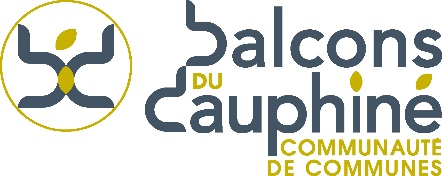 FORMULAIRE DE CANDIDATUREPour l’exploitation agricole des terrains de la future extension de la ZA des Petites Champagnescommune de Hières sur AmbyNom de l’agriculteur / de l’exploitation : …………………………………………………………….  …………………………………………………………………………………………………………...N° de SIRET (ou MSA) : ………………………………………………………………………………Présentation succincte de l’activité : ……………………………………………………………………………………………………………………………………………………………………………………………………………………………………………………………………………………………………………………………………...Adresse : ………………………………………………………………………………………………..Code postal : …………………………………. Ville : ………………………………………………..Téléphone : ……………………………………. Portable : ………………………………………….Courriel : …………………………………..@...............................................................................- Labellisations éventuelles de l’exploitation (HVE, AB...) : …………………………………………………………………………………………………………...- Culture envisagée : …………………………………………………………………………………………………………..S’il y a lieu, précisez quelles sont vos pratiques en faveur de l’environnement et de la préservation de la ressource en eau : …………………………………………………………….……………………………………………………………………………………………………………………………………………………………………………………………………………………- Mois de semence prévu : …………………………………………………………………………..Mois de récolte prévu : ……………………………………………………………………………..